                                                                                                        		№ 3                      Июнь 201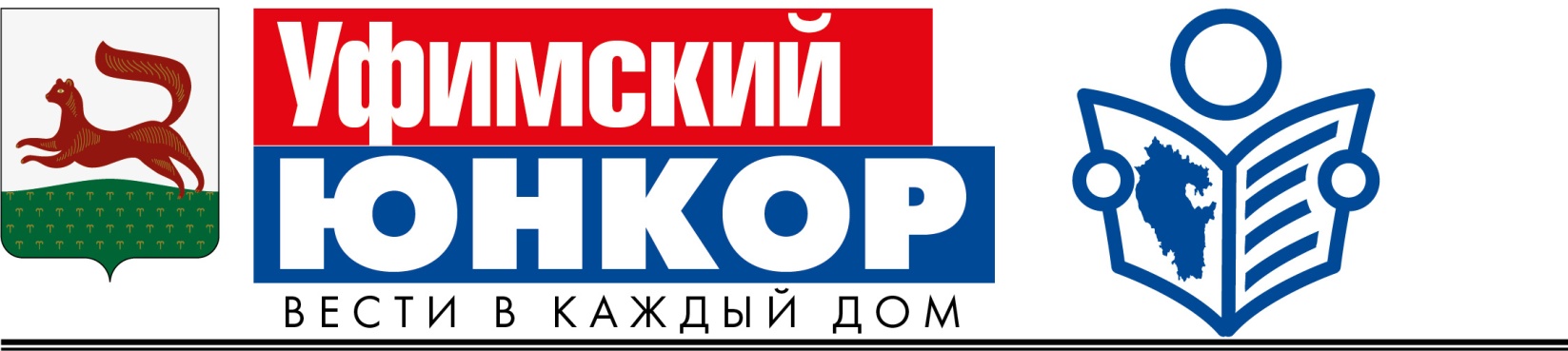 октябрь № 8  ЭТНОсуббота19 октября в МБОУ «Лицей № 1» прошла вторая тематическая суббота этого учебного года – ЭТНОсуббота.  Праздник был посвящен ко Дню Республики и 100-летию со дня рождения Мустая Карима. В этот день со сцены в исполнении учеников звучали песни, стихотворения разных лет, написанные народным поэтом Башкортостана, были исполнены хореографические номера и театральные сценки. 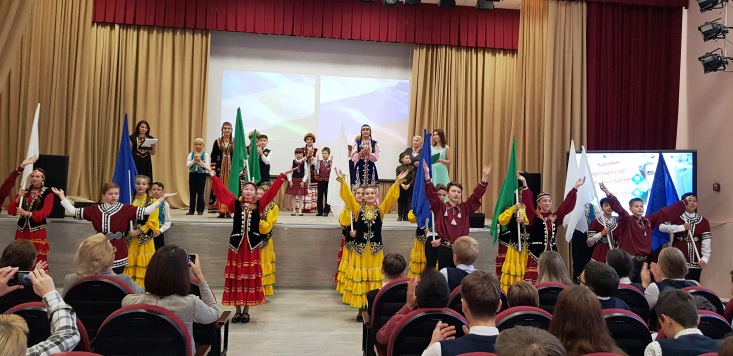 В стенах лицея уже много лет работает кружок «Беләҙек» в котором учащиеся изучают обычаи, традиции и обряды башкирского народа. В этот раз вниманию зрителей они представили обычай «Земляной пар». А также все с интересом смотрели постановку отрывка из трагедии «В ночь лунного затмения» Мустая Карима.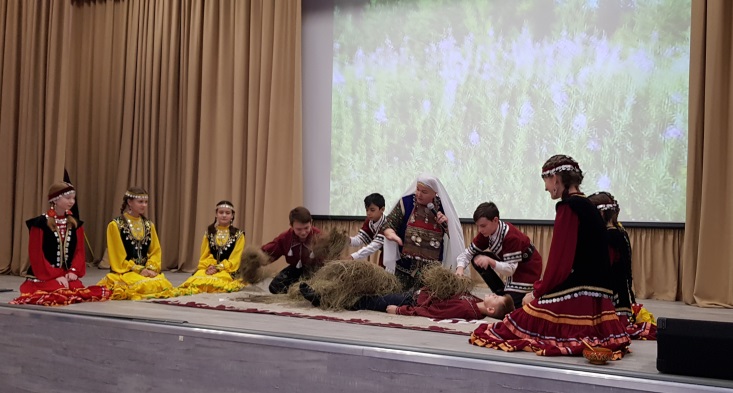 Учащиеся лицея приняли участие в торжественной церемонии возложения цветов  к памятнику выдающемуся сыну Башкортостана Мустаю Кариму. У памятника Мустаю Кариму собрались те, кто любит и помнит его и гордится тем, что у нашего народа есть такой сын.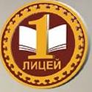                                                            Тираж: 200 шт Эстафета встречи Знамени Победы и Знамени Бессмертного полка.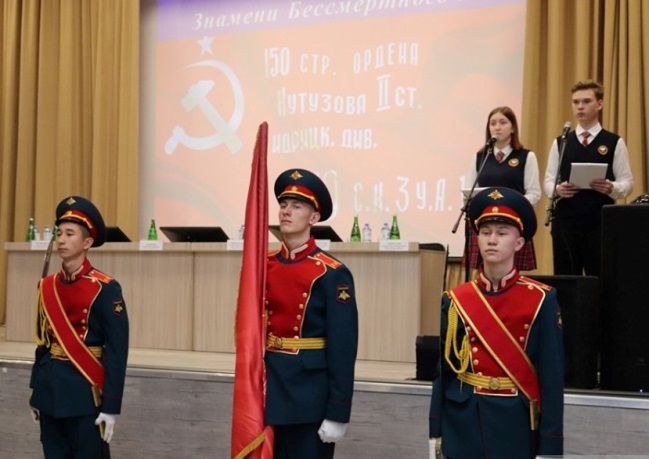 15 октября в лицее № 1 состоялась торжественная церемония передачи Знамени Победы и Знамени Уфимского Бессмертного полка Ленинскому району Уфы. В мероприятии приняли участие супруга Главы Республики Башкортостан Каринэ Хабирова, исполняющий обязанности заместителя Премьер-министра Правительства РБ Ленара Иванова, заместитель главы Администрации ГО город Уфа Алина Сулейманова, руководитель Регионального штаба Движения «Бессмертный полк России» в Республике Башкортостан Вадим Курилов и другие почетные гости. Международная общественная акция «Бессмертный полк» впервые была инициирована в 2011 году томскими журналистами. Сейчас народное движение охватывает 64 государства и территории. Движение ведет электронную «Народную летопись», содержащую истории фронтовиков.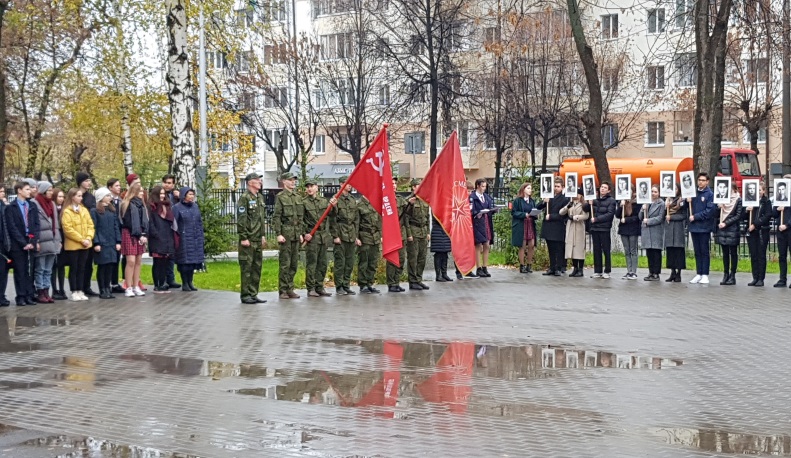 